Name ________________________________   Date _________________________L.I. To tell the time one hour or half an hour before or after.5 o clock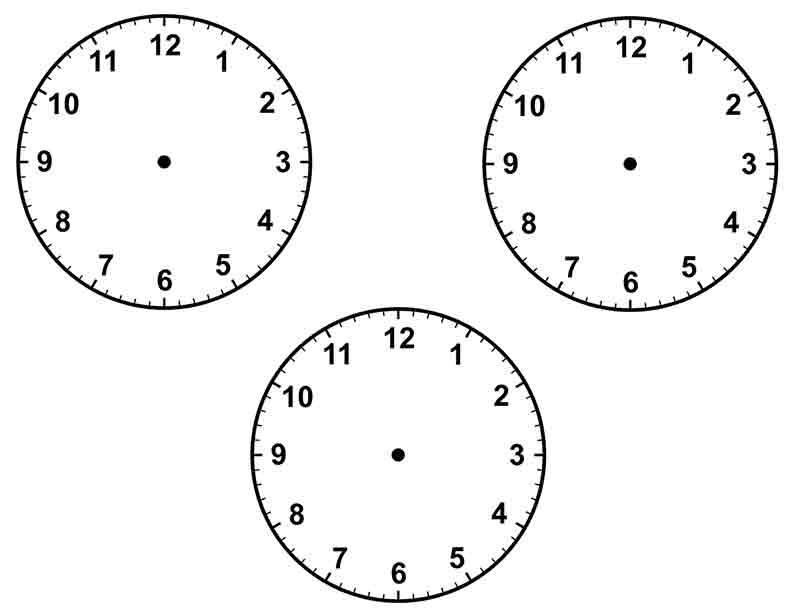 An Hour Later7 o clockAn Hour Laterhalf past 3An Hour Later8 o clockAn Hour Laterhalf past 10Half an Hour Laterhalf past 6Half an Hour Later9 o clockHalf an Hour Later12 o clockHalf an Hour LaterAn Hour Before4 o clockAn Hour BeforeHalf past oneAn Hour BeforeTwo o clockAn Hour BeforeHalf past 7Half an Hour Before3 o clockHalf an Hour Before11 o clockHalf an Hour BeforeHalf past 12Half an Hour Before10 o clock